2018-19 Season Results
(Played-36, Won-20, Draw-2, Lost-14)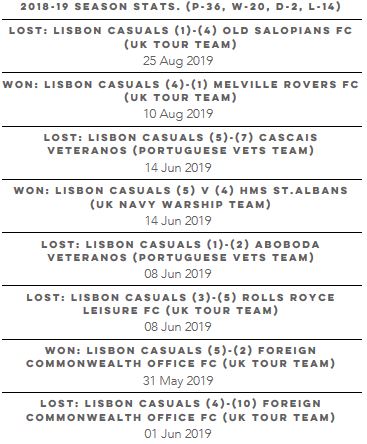 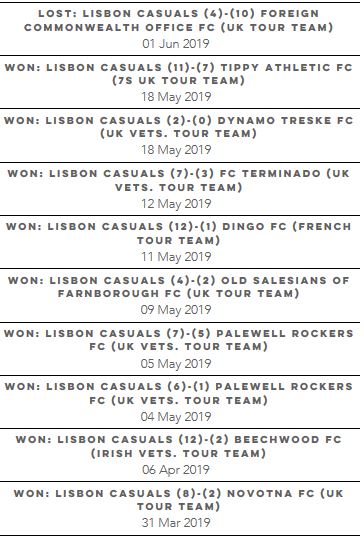 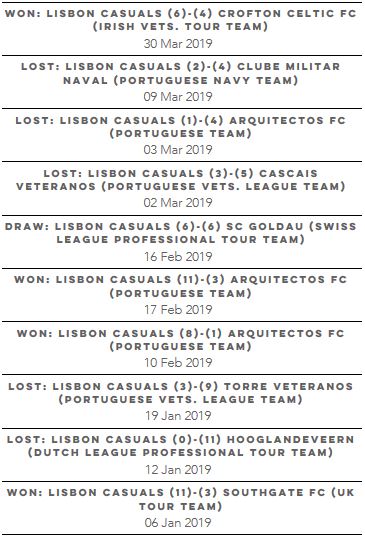 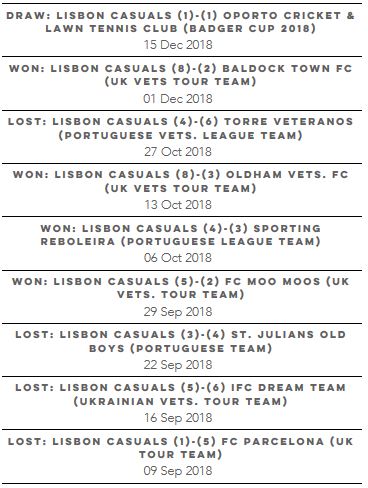 